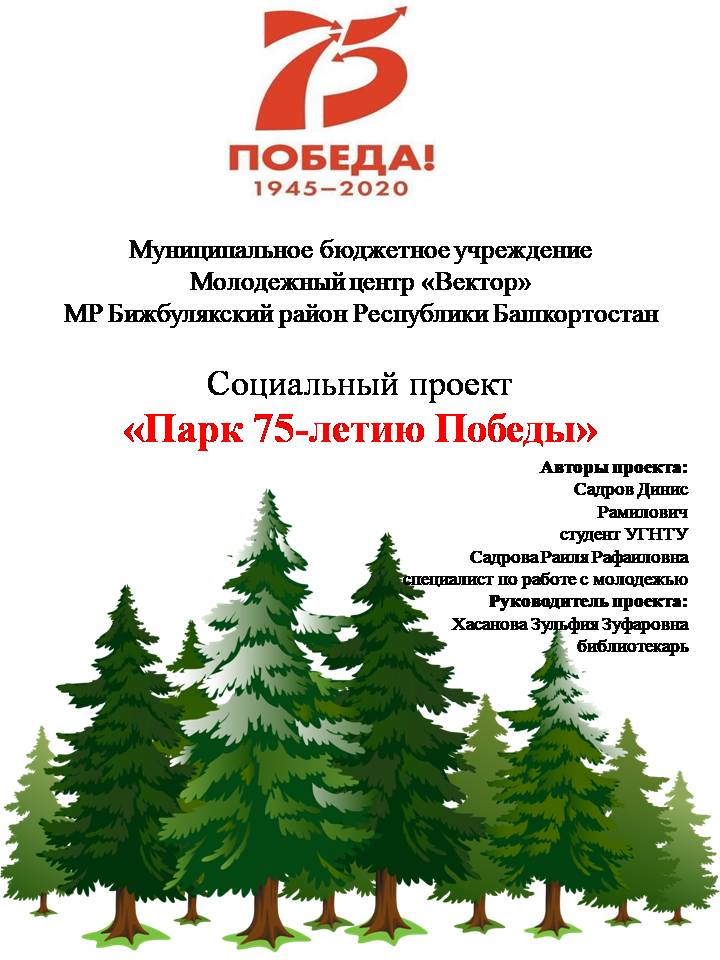 Название проектаПарк 75 – летию ПобедыКоманда проектаАвтор проекта Садрова Раиля Рафаиловна. Руководитель – Ахметшин Ришат Нуриманович. Ответственный по финансовой части – Салихова Зиля Ритовна. Работа по вовлечению волонтеров – Аитова Юлия Ильмировна. Работа с партнерами и привлечение спонсоров –Ахметшин Ришат Нуриманович.  Работа с подрядчиками – Ахметшин  Ришат  Нуриманович.География проекта      Село Биккулово Бижбулякского района  Республика Башкортостан.Сроки реализации проекта       1ноября 2019 года – 20 мая 2020 года (7 месяцев).Краткая аннотация        В рамках реализации проекта с целью сохранения исторической памяти о Великой Отечественной войне, желанию не дать исказить историю, преуменьшить вклад нашего народа в Великую Победу запланировано разбить парк 75-летию Победы для установки мемориальных плит с именами односельчан погибших в Великую Отечественную войну. Проект будет реализовываться усилиями команды проекта и населением, волонтерами с. Биккулово. Будут проводится собрания с населением, субботники, акция «Посади дерево», работа с подрядчиками, акция «Посади цветок»и т.д. В ходе проекта будут достигнуты следующие результаты: после завершения проекта жители с. Биккулово смогут участвовать в патриотических  мероприятиях, проводимых в Парке 75-летию Победы;  сохранение исторической памяти, как основы гражданско-патриотического воспитания детей и подростков; парк  будет служить местом встречи, скорби и памяти для молодежи, односельчан и гостей.Описание проблемыНа границе юго-западного Башкортостана с Оренбургской областью, там, где несет свои воды воспетая в татарских и башкирских песнях красавица Дема, приютилось небольшое село Биккулово. Природа этих мест замечательна. За селом, словно серебристая лента, прорезая луга и долины, делая причудливые изгибы, течет река Дема. Берега покрыты зарослями черемухи, калины, плакучей ивы. Ярко сверкают при свете луны заводи по обеим сторонам реки. Красота окружающей природы усиливается ароматом воздуха, напоенного запахами трав и цветов.Увидев ухоженный парк, где можно отдохнуть, погулять с детьми, многие взглянут иначе на этот кусочек огромной страны. Но для того чтобы так случилось,  нужно многое сделать. В этом году страна празднует 75-летие Победы наших дедов и прадедов в Великой Отечественной войне. Но, к сожалению, в с. Биккулово не имеется памятного объекта, посвященного землякам воевавшим в ВОВ. Ключевая идея проекта сохранение исторической памяти, как основы гражданско-патриотического воспитания детей и подростков.Для выявления наиболее важной проблемы нами был проведен социологический опрос среди жителей села. Было выявлено, что наиболее актуальной проблемой является проблема создания парка  и благоустройство прилегающей к нему территории. Для более детального изучения мнения жителей села по данной проблеме мы провели опрос. Респондентами стали ученики  5-11 классов, родители, учителя, прохожие. Итоги социологического опроса: выборочный срез мнений представителей различных категорий жителей села показал, что подавляющее большинство жителей заинтересованы в строительстве парка  (60%). При этом 40% хотят, чтобы парк представлял зону для прогулок и отдыха. И хотя 10% не хотят ничего для этого делать, все  же 50 % респондентов готовы помочь в реализации проекта (финансами, уборкой мусора, покраской и т.д.) Таким образом, социологический опрос подтвердил не только актуальность темы проекта, но убедил нас в желании и готовности определенной части жителей принимать участие в реализации проекта. Как сказал президент РФ В.В. Путин: «Нельзя создать здоровое общество, благополучную страну, руководствуясь принципом «каждый – сам за себя», следуя примитивным инстинктам нетерпимости, эгоизма и иждивенчества».«Мы должны строить своё будущее на прочном фундаменте. И такой фундамент – это патриотизм. Мы, как бы долго ни обсуждали, что может быть фундаментом, прочным моральным основанием для нашей страны, ничего другого всё равно не придумаем. Это уважение к своей истории и традициям, духовным ценностям наших народов, нашей тысячелетней культуре и уникальному опыту сосуществования сотен народов и языков на территории России».Основные целевые группы, на которые направлен проектЖители и гости села Биккулово Бижбулякского района Республики Башкортостана.Основная цель проектаОблагораживание парковой территории в центре села Биккулово (расположен рядом с мечетью)  для установки мемориальных плит (4) со списками участников ВОВ с. Биккулово.Задачи проекта:	1. Повышение интереса граждан к военной истории Отечества и памятным датам.2. Развитие у подрастающего поколения чувства гордости, глубокого уважения к историческим символам и памятникам Отечества.3. Популяризацию подвигов героев российской истории.4. Обеспечение формирования у молодежи морально-психологической готовности к защите Отечества, верности конституционному и воинскому долгу в условиях мирного и военного времени, высокой гражданской ответственности.5. Формирование у граждан, в том числе и молодежи, активной гражданской позиции, чувства сопричастности к процессам, происходящим в районе, истории и культуре Бижбулякского района путем вовлечения их в волонтерскую практику.6. Вовлечение населения с. Биккулово Бижбулякского района в процесс реализации Проекта, в активное участие в мероприятиях Проекта.7. Создание условий для развития гражданской активности по формированию патриотической культуры в электронных и печатных средствах массовой информации, информационно-телекоммуникационной сети «Интернет». 8. Провести организационно-подготовительные мероприятия проекта.9. Провести комплекс тематических образовательно-просветительских мероприятий проекта.10.Провести итоги реализации проекта.                    Методы реализации проекта1. Составление проект-схемы  парка. 2. Собрания с населением села.3. Проведение субботников.          4. Акция «Посади дерево».                               5. Акция «Посади цветок».6. Создание тротуара.7. Огораживание территории парка.8. Работа с подрядчиками.9. Установка мраморных плит. Мультипликативность и дальнейшее развитие проектаПозитивный опыт реализации проекта возможно использовать для его трансляции в других сельских поселениях Бижбулякского района и других районах Республики Башкортостан.Ожидаемые результаты.После завершения проекта жители с. Биккулово смогут участвовать в патриотических  мероприятиях, проводимых в Парке 75-летию Победы. Сохранение исторической памяти, как основы гражданско-патриотического воспитания детей и подростков.Парк  будет служить местом встречи, скорби и памяти для молодежи, односельчан и гостей.Календарный план реализации проектаДетализированная смета расходов смета проекта Опыт успешной реализацииОпыт членов команды по реализации социально ориентированных проектов в соответствующей сфере деятельности  нет.Партнеры проектаМОБУ СОШ с. Каныкаево, Биккуловский СДК, СПХ им. С.Юлаева, ИП Батраев И.С., ИП Ахметшина З.Ю., СП Биккуловский с/с. …Региональный партийный проект «Реальные дела» Республика Башкортостан – 99 000 рублей.За счет средств сельского поселения Биккуловский сельсовет «Благоустройство» -  50 000 рублей.Софинансирование включая собственных средства – 40 000 рублей.Информационное сопровождение проектаСистематическое размещения информации о проводимых мероприятиях в группах ВКонтакте «МБУ МЦ «Вектор» МР Бижбулякский район РБ», «Подслушано Каныкаево-Биккулово», в районной газете «Светлый путь».№Задача Метод /РеализацияСроки Показатели результативности1.Организовать и провести среди населения социологический  опрос на тему: «Нужен ли в с. Биккулово «Парк 75-летию Победы»Проведение опроса 2019.11.01-2019.11.30Был проведен социологический опрос среди родителей, учащихся, учителей. Было выявлено, что наиболее актуальной проблемой является проблема создания парка  и благоустройство прилегающей к нему территории2.Организовать собрание с жителями села для получения поддержки и одобрения идеи проекта. Проведение собрания2019.12.012019.12.01Проведено собрание с жителями, проект одобрен3.Составить обращение к главе Администрации района, к руководителям предприятий.Оформление обращения2019.12.03-2019.12.03Подписали рекомендательное письмо о реализации проекта4.Поиск спонсоров ИП, председатель СПХ2020.01.01-2020.01.31Подписали рекомендательное письмо о реализации проекта5.Организовать собрание с жителями села для сбора денег на реализацию проекта (10-15%)Проведение собрания2020.02. 02Окажут финансовою помощь(10%)6.Составление сметы Составление сметы2020.02.02-2020-02.29Смета составлена7.Работа над интернет-группой в социальных сетях группа ВКонтакте «Подслушано в Каныкаево-Биккулово»Публикация постов в группе 2020.03.01-2020.03.15Привлечение молодежи к работе над проектом через интернет8.Сбор и обработка информации о выборе вариантов оформления мраморных плит Работа с подрядчиками2020.03.15-2020.03.31 Определение выбора варианта оформления мраморных плит9.Уборка территориипаркаПроведение  субботника2020.04.01-2020.04.02Очищена территория парка от ненужного мусора, бутылок, битого стекла, кульков, приучение обучающихся к коллективному труду 10.Привлечение волонтеров к работе Проведено совещание с волонтерами2020.04.01-2020.04.05Волонтеры будут принимать участие в субботниках и акциях11.Выбор  посадочного материалаОбращение к Демскому лесничеству Бижбулякского района2020.04.05 2020.04.06 Демское лесничество выделяет посадочные материалы породы сосна12.Приобретение необходимых материалов согласно  сметеОбращение к продавцам материалов2020.04. 06 2020.04.08Все  материалы куплены13.Выемка грунта, выравнивание, уплотнениеРабота трактора 2020.04.08 2020.04.09Выровнена и уплотнена площадка14.Засыпка гравияРабота подрядчиков 2020.04.102020.04.12Площадка засыпана гравием15.Укладка плитРабота подрядчиков2020.04.13 2020.04.16Уложены плитки16.Установка мраморных плитРабота подрядчиков2020.04.17 2020.04.20Установлено 17. Установка ограждения Работа подрядчиков2020.04.21 2020.04.30Установлено18.Посадка цветовАкция «Посади цветок»2020.04.30-2020.05.01Цветы посажены в клумбах19.Торжественное открытие парка, посвященное 75-летию ПобедыМитинг.Возложение венка и цветов. Акция «Посади дерево»2020.05.09-2020.05.09Мероприятие проведено, деревья посажены. Публикация в СМИ. Фотоотчет.20.Анализ проделанной работыНаграждение активных участников проекта грамотами главы СП Бикккуловский с/с2020.05.11-2020.05.12Подведены итоги работы подготовительного этапа, получены положительные результаты21.Уход за посаженными деревьями и цветами Помощь волонтеров2020.05.15-2020.08.31Полив и прополка цветов и деревьев№НаименованиеСтоимостьКоличество единицВсего, руб.1Мешки для мусора 1001010002Перчатки50168003Краска:черный цвет 420 (2,800 кг)625204Кисти 602012005Ацетон9054506Семена цветов15507507Профнастил                    ( 100 метров)223100223008Профиль(40 на  20)1 метр80 руб за 1 м3528009Шурупы 3 10030010Электроды 500150011Кирпич Белебеевский12 руб100120012Цемент180 руб10 180013Мраморные плиты20000 2 шт4000014Основная мраморная плита1200001 шт1200001Общая стоимость проекта:195620.000№Источники финансированияСумма, руб.1.Полная стоимость проекта384620. 000 рублей2.Региональный партийный проект «Реальные дела» Республика Башкортостан99 000 рублей3.За счет средств сельского поселения Биккуловский сельсовет «Благоустройство»50 000 рублей4.Софинансирование включая собственные средства40 000 рублей5.Запрашиваемая сумма195620. 000 рублей